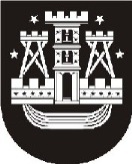 KLAIPĖDOS MIESTO SAVIVALDYBĖS TARYBASPRENDIMASDĖL KLAIPĖDOS MIESTO SAVIVALDYBĖS TARYBOS . SPALIO 4 D. SPRENDIMO NR. T2-320 „Dėl biudžetinės įstaigos Klaipėdos kultūrų komunikacijų centro teikiamų atlygintinų paslaugų kainų nustatymo“ Priedo PAKEITIMO2012 m. liepos 26 d.  Nr. T2-202  KlaipėdaVadovaudamasi Lietuvos Respublikos vietos savivaldos įstatymo (Žin., 1994, Nr. 55-1049; 2008, Nr. 113-4290) 16 straipsnio 2 dalies 37 punktu, 18 straipsnio 1 dalimi, Klaipėdos miesto savivaldybės taryba nusprendžia:1. Pakeisti Klaipėdos miesto savivaldybės tarybos . spalio 4 d. sprendimo Nr. T2-320 „Dėl biudžetinės įstaigos Klaipėdos kultūrų komunikacijų centro teikiamų atlygintinų paslaugų kainų nustatymo“ (Klaipėdos miesto savivaldybės tarybos . gegužės 6 d. sprendimo Nr. T2-108 „Dėl Klaipėdos miesto savivaldybės tarybos . spalio 4 d. sprendimo Nr. T2-320 „Dėl biudžetinės įstaigos Klaipėdos kultūrų komunikacijų centro teikiamų atlygintinų paslaugų kainų nustatymo“ priedo pakeitimo“ redakcija) priedą ir išdėstyti jį nauja redakcija (pridedama). 2. Skelbti apie šį sprendimą vietinėje spaudoje ir visą sprendimo tekstą – Klaipėdos miesto savivaldybės interneto tinklalapyje.Savivaldybės meras Vytautas Grubliauskas